 Berufsbildende Schule: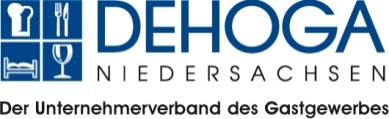  Teamnummer:Niedersächsischer Jugendmeister in den gastgewerblichen Ausbildungsberufen2017Niedersächsischer Jugendmeister in den gastgewerblichen Ausbildungsberufen2017 Erstellen Sie aus den angegebenen Komponenten für 6 Personen eine 3-gängige Speisenfolge. Erstellen Sie aus den angegebenen Komponenten für 6 Personen eine 3-gängige Speisenfolge. Erstellen Sie aus den angegebenen Komponenten für 6 Personen eine 3-gängige Speisenfolge. Erstellen Sie aus den angegebenen Komponenten für 6 Personen eine 3-gängige Speisenfolge. Erstellen Sie aus den angegebenen Komponenten für 6 Personen eine 3-gängige Speisenfolge. Obergrenze Wareneinsatz:  16,00 € pro Person Obergrenze Wareneinsatz:  16,00 € pro Person Obergrenze Wareneinsatz:  16,00 € pro Person Obergrenze Wareneinsatz:  16,00 € pro Person Obergrenze Wareneinsatz:  16,00 € pro PersonUnser Menü:Unser Menü:Unser Menü:Unser Menü:Unser Menü: